附件一公益事业捐赠统一票据（电子）（样式）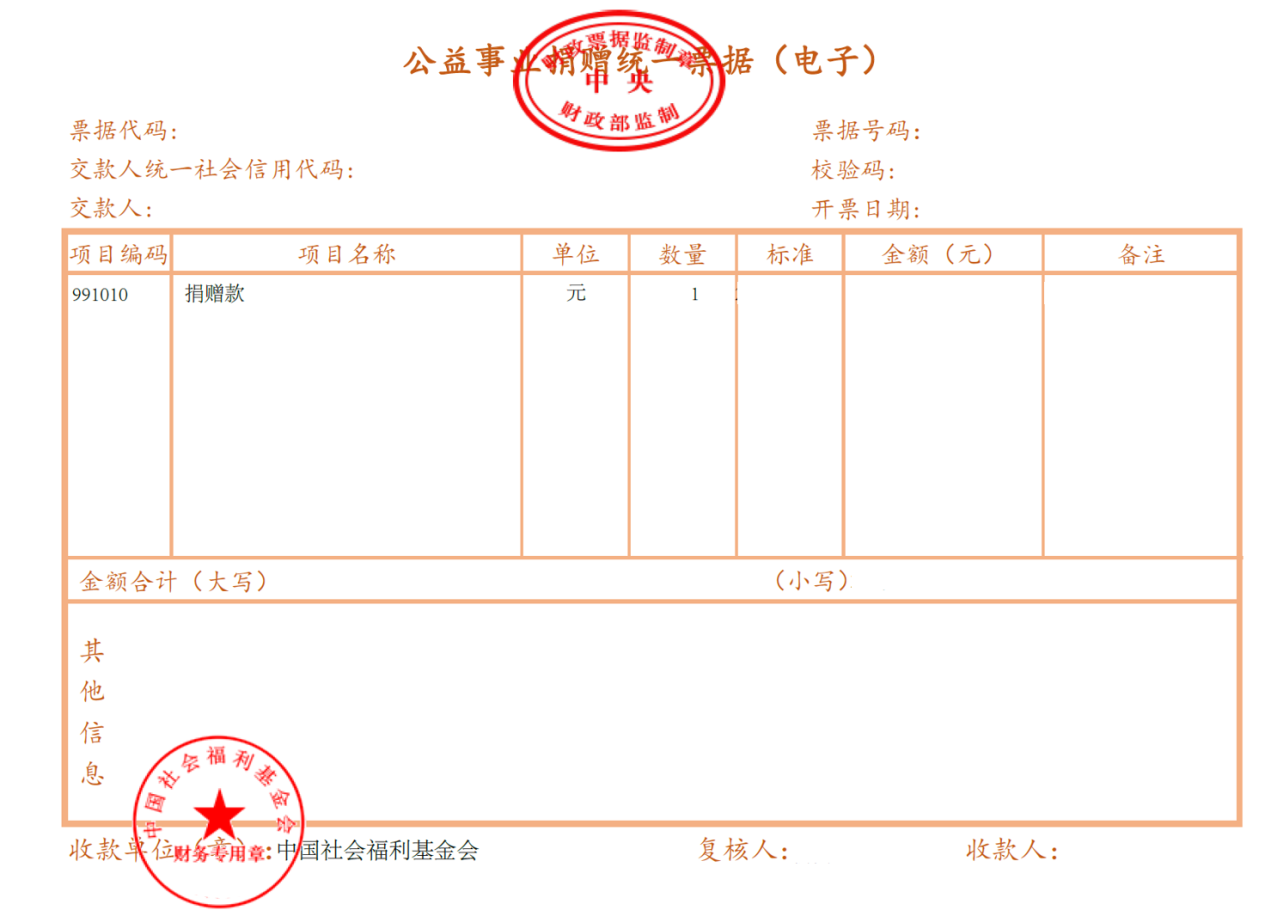 注：此样式已做防伪处理，请以收到实际票据为准。附件二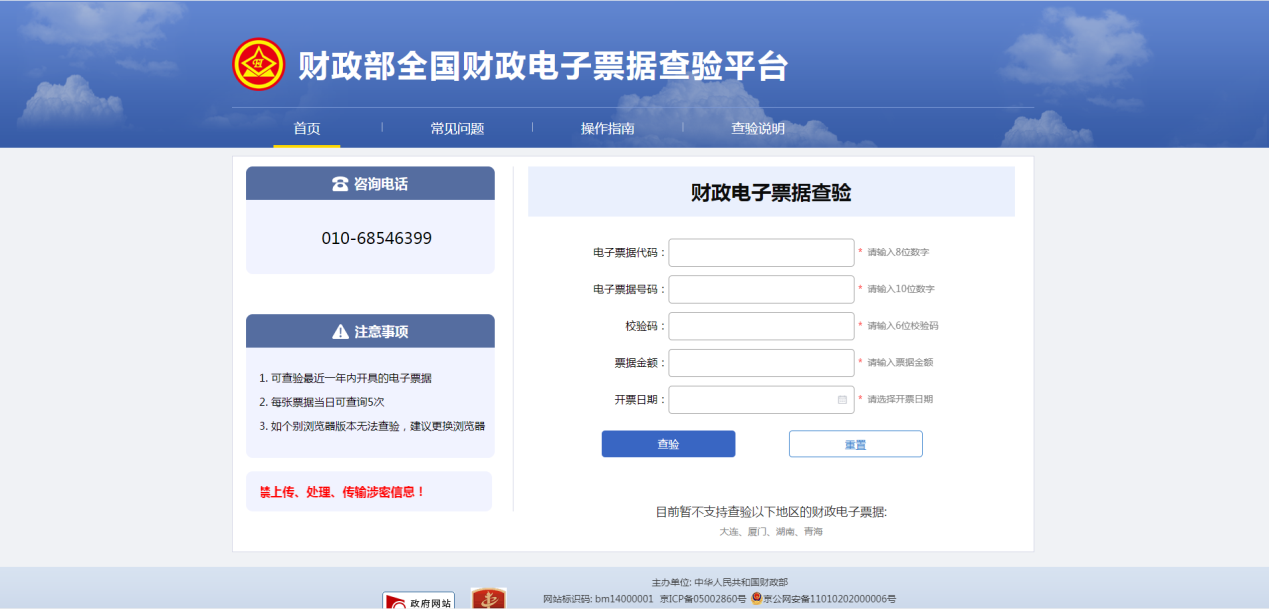 